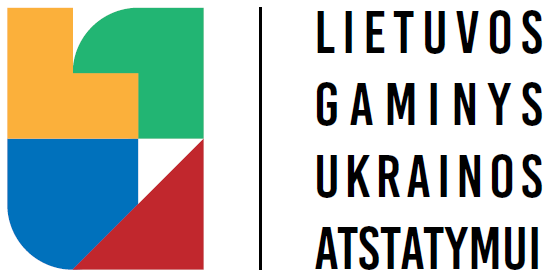 KONKURSAS „LIETUVOS GAMINYS UKRAINOS ATSTATYMUI“PARAIŠKALGUA-P-2023PRIDEDAMA:PRIVALOMA - Detalus gaminio aprašymas Lietuvių ir Anglų kalbomis (Trumpas įmonės pristatymas, detali informacija pagal vertinimo reglamente išdėstytus kriterijus, X lapų. PRIVALOMA  – Gaminio ar jo prototipų nuotraukos ar vizualizacija, X1 lapų. Priedai konkurso dalyvio nuožiūra – Pavadinimas, X2 lapų. Susipažinau, kad paraiška registruojama tik iki nustatytos datos atsiuntus ją elektroniniu paštu info@statybininkai.lt  ir sumokėjus 50 EUR + PVM registracijos mokestį pervedimu į Lietuvos statybininkų asociacija, kodas 121895674, AB SEB bankas sąskaita LT597044060008154893.Su konkurso Nuostatais ir Vertinimo reglamentu susipažinau ir sutinku. Savo sutikimą ir paraiškoje pateikiamus duomenis patvirtinu pervesdamas registracijos mokestį. Gaminio pavadinimasGaminio grupė (A. statybos produktai, medžiagos ir elementai; B statybos mechanizmai pagalbinės priemonės; 
C. techniniai – technologiniai sprendimai ir projektai)RESTA parodos stendas, kuriame pristatomas GaminysĮmonės pavadinimas, įmonės adresas, kodasĮmonės vadovas (vardas, pavardė, pareigos, tel., el. paštas)Kontaktinis asmuo, atsakingas už paraiškos pateikimą (vardas, pavardė, pareigos, telefonas, el. paštas)GAMINIO SAVYBĖS PAGAL VERTINIMO KRITERIJUSGAMINIO SAVYBĖS PAGAL VERTINIMO KRITERIJUSGaminio paskirtisGaminio išskirtinumas, lyginant su analogais rinkojeNaudojamos inovacijos Tvarumas gamybos procese (Aplinkosauginiai sprendimai, atsinaujinanti energetika, energetinių resursų taupymas)Gaminio panaudojimo tikslinė grupė, jos dydis (visa Ukraina, regionas, miestas, visuomenės dalis ir kita.)Gaminio ilgaamžiškumas (laikino ar nuolatinio naudojimo Gaminys)Gaminio tiekimui reikalingos investicijosLaikas, per kurį gali būti pradėtas produkto tiekiamas UkrainaiTransportavimo/perdavimo sąlygos (Paprastas transportas, specialus transportas, kompaktiškumas transportuojant)ES reikalavimų atitikimas (standartas, sertifikatas, CE ženklas kaip reikalaujama konkrečiam gaminiui)PareigosVardas, pavardėData